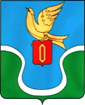 ГОРОДСКАЯ ДУМА       МУНИЦИПАЛЬНОГО ОБРАЗОВАНИЯ«ГОРОДСКОЕ ПОСЕЛЕНИЕ «ГОРОД ЕРМОЛИНО»КАЛУЖСКАЯ ОБЛАСТЬРЕШЕНИЕ«12» февраля 2020 года                                                                                         	 № 7«О предоставлении Сысоевой Эльвире Юрьевне  разрешения на отклонение от предельных параметров разрешенного строительства, реконструкции объекта капитального строительства, при строительстве индивидуального жилого дома на земельном участке с кадастровым номером 40:03:120207:183, по адресу: Калужская область, Боровский район, г. Ермолино, ул. Островского, д.61 В соответствии со статьей 40 Градостроительного Кодекса Российской Федерации, Федеральным законом от 06.10.2003г. № 131-ФЗ «Об общих принципах организации местного самоуправления в Российской Федерации», Правилами землепользования и застройки муниципального образования «Городское поселение город Ермолино, утвержденными решением Городской Думы от 07.08.2013 года №45 (в редакции от 18.01.2017 г.), на основании заключения от 10 февраля 2020 г, Городская Дума муниципального образования «Городское поселение «Город Ермолино»РЕШИЛА:1. Предоставить Сысоевой Эльвире Юрьевне  разрешение на отклонение от предельных параметров разрешенного строительства, реконструкции объекта капитального строительства, при строительстве индивидуального жилого дома на земельном участке с кадастровым номером 40:03:120207:183, по адресу: Калужская область, Боровский район, г. Ермолино, ул. Островского, д.61, площадью 986 кв. м» (далее –Участок): величина отступа с северной стороны Участка составляет 0,8 метра, с южной стороны Участка составляет -2 м и 0,83 м, с восточной стороны Участка составляет1 м.2. Настоящее Решение подлежит опубликованию, в порядке, установленном для  официального опубликования муниципальных правовых актов и размещению на официальном сайте администрации в сети Интернет.3. Настоящее Решение вступает в силу с момента опубликования (обнародования).Глава МО «Городское поселение                                       «Город Ермолино»                                                             		                Л.А. Федотова Отп. 7 экз.3 – в дело 1 – админ. ГП «Г. Ермолино»1 – прокуратура1 – заявителю 1- специалисту администрации 